Marty Wilson Memorial Scholarship Fund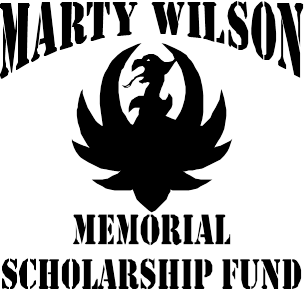 Due Date: April 15, 2022 – Up to 9 Awards: $1,500 All Citrus County High Schools Eligible, Submit to Guidance by 4/15/22The Marty Wilson Memorial Scholarship is a $1,500 scholarship awarded in memory of John “Marty” Wilson.  After graduating from Crystal River High School in 1988, Marty enlisted in the United States Coast Guard.  Following his career in service to our country, Marty served as a firefighter with the North Charleston Fire Department in Charleston, South Carolina from 1998 to 2010.  While Living In South Carolina, Marty met and married his wife Nicole.  When Marty, Nicole, and their son Johnnie moved home to Crystal River in 2010, Marty served as a volunteer with the Crystal River Fire Department and worked at the Citrus County Detention Facility in Lecanto.  Marty died unexpectedly on Sunday, February 17th, 2019.  He was 48 years old.  Marty loved his family, his friends, his country, and Citrus County with all his heart.  Marty’s legacy of love and support lives on through this memorial scholarship.This $1,500 scholarship is awarded to deserving students wishing to enter a career in law enforcement, fire/rescue, or the medical field.  The Marty Wilson Memorial Scholarship Committee will select winners based on the criteria previously listed, as well as individual financial need (Financial Need Statement included in application).SUBMISSION INFORMATIONScholarship Award: $1500. Deadline: Completed application and supporting documentation are due in the Guidance Office no later than April 16, 20221.EligibilityAttend a program, technical college, college, or university.Pursue certification, license or degree in Law Enforcement, EMS, Fire/Rescue, Health Services, Medical Field, or related area of study.Financial need. Be sure to include this.Personal InformationDo you live with your parents?YesNoFamily InformationPost-secondary studiesPlease attach a brief description of your financial needs and future goals: I understand that checking (clicking) this box constitutes a legal signature confirming that I acknowledge and warrant the truthfulness of the information provided in this document. ItemInformationLast NameFirst NameMiddle NameDate of BirthAddress (Don’t use a PO Box)Telephone NumberEmailItemInformationNumber of Children in the FamilyAges of the ChildrenNumber Living at HomeNumber Living in College.If You Work: Name the WorkplaceItemInformationProgram of StudyInstitution or CollegeSignature:Date: